Rockdale Magnet School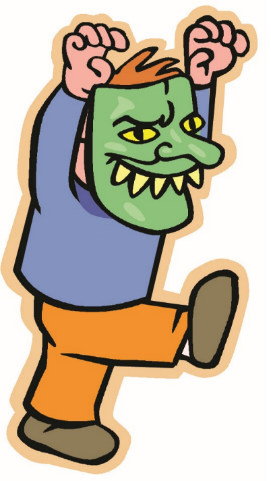 PresentsMagnet Monster Dash5K run/Walk & 1-mile fun runFRIday, OCTOBER 27, 2017Rockdale High school parking Lot1174 Bulldog circle, Conyers, GA  30012Proceeds BenefIT RMSST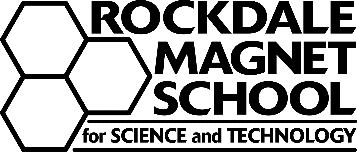 6 p.m. - 5K Run/Walk1 mile Fun Run following 5kCourse:  The 5K Run/Walk begins at the Rockdale County High School front parking lot and ends in the Rockdale County High School Football Stadium.  The 5K course has moderate hills and slightly uneven terrain. The 1 Mile Fun Run course is around the Rockdale County High School Track.Registration:  Online registration and credit payment available at www.rockdalemagnetschool.com$20 5K/1 Mile Pre-registration for adults age 18 and older if received before September 29 (guaranteed a t-shirt)  $15 5K/1 Mile Pre-registration for students age 17 and under if received before September 29 (guaranteed a t-shirt) $25 5K/1 Mile Race Day registration for all participants (no guarantee of t-shirt) $10 Shirt Only/VolunteerChecks payable to:  Rockdale Magnet Fund  Mail entries to: Magnet Monster Dash, Rockdale Magnet School, 930 Rowland Road, Conyers, GA  30012   OR  Register and pay online:  www.rockdalemagnetschool.comAwards: Ribbons given in the 1 Mile Fun Run to all Participants. Awards in the 5K presented to:  Overall Male and Female, Top 9-12th grade Male and Female, and the top 3 male and females in the following age groups:  10 and under, 11-14, 15-19, 20-24, 25-29, 30-34, 35-39, 40-44, 45-49, 50-59, 60-69, 70 & overConsider Downloading the Charity Miles free app that is available on iPhone and Android.  This app donates 25 cents to a charity of your choice per every mile you run or walk! Stand Up to Cancer, ASPCA, Feeding America, and Wounded Project are just a few of the numerous programs that Charity Miles supports! Help RMSST make a difference by joining the team on Charity Miles! Use the QR Code to the right to download the app and join our team! 	Join RMSST at: #RMSST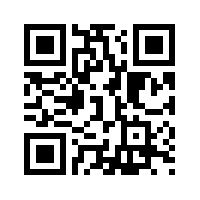 Registration (return with payment) Please Print or complete onlineName ___________________________________________________________   Age on race day _________   Male    Female Team/Club Name  __________________________________________________________________ (required for Magnet Students)Address_____________________________________________  City ___________________  State___________  Zip____________E-mail _____________________________________________________________  Phone __________________________________T-Shirt Size (circle size)   YM    	YL   	ADULT:  	S   	M   	L   	XL   	XXL5K Run/Walk 		One Mile 	Volunteer 	Phantom Runner* *A Phantom Runner is someone who would like to support the Magnet School, but is unable to run on race day.  To receive a t-shirt, please complete the information above and include a donation of $25 or more.WAIVER:  In consideration of acceptance of this entry, I waive any and all claims for myself and my heirs against the directors and the sponsors of this event.  I state that I am in proper physical condition to participate.____________________________________________  	_______________________________________________      ______________________Signature of Participant       	Parent/Guardian if Minor         	 	 	    Date